甘肃省2016年度第二批电信普遍服务试点建设项目（白银市片区2：靖远县、平川区、景泰县）验收报告甘肃省通信产业工程监理有限公司2018年6月1日  甘肃省2016年第二批电信普遍服务试点建设项目（白银市片区2:靖远县、平川区、景泰县）验收报告根据《工业和信息化部办公厅关于进一步做好推进电信普遍服务试点工作的通知》（工信厅通信函[2016]601号）“关于竣工验收”中“试点任务竣工验收，应采用技术验收及实地抽查相结合的方式。各省（区、市）通信管理局可通过电信普遍服务质量管理系统等手段进行宽带通达及网速情况监测，要求中标企业所使用的网络设备符合《宽带普遍服务质量管理系统总体要求》和《宽带普遍服务专用固定客户端设备技术要求》，并提供测速数据和配合测速验收的必要技术条件等。各省（区、市）通信管理局应会同财政厅（局）及工业和信息化主管部门组织实地抽查，对每个试点地市分别选取一定数量的不同类型、不同条件行政村，检验是否达到《关于组织实施电信普遍服务试点工作的指导意见》（工信厅联通信[2016]34号）中的相关建设标准和技术要求。竣工验收结果应向社会公示，并报工业和信息化部、财政部。”的要求，受甘肃省通信管理局委托，2018年5月21日至5月24日，我公司会同甘肃省通信管理局、甘肃省财政厅、甘肃省工业和信息化委员会，对甘肃省2016年第二批电信普遍服务试点建设项目（白银市片区2:靖远县、平川区、景泰县）进行了验收。本次验收成立了验收小组，并依据相关文件精神组织完成了该项目验收工作，现报告如下： 一、验收小组组成验收小组由甘肃省通信管理局牵头组织甘肃省财政厅、甘肃省工业和信息化委员会及相关专家组成。白银市工信委、中国移动通信集团甘肃有限公司以及设计、施工、监理单位的代表参与了本次验收工作。二、验收依据1）《财政部 工业和信息化部关于开展电信普遍服务试点工作的通知》（财建[2015]1032号）；2)《工业和信息化部办公厅财政部办公厅关于组织实施电信普遍服务试点工作的指导意见》（工信厅联通信[2016]34号）；3）《工业和信息化部办公厅关于进一步做好推进电信普遍服务试点工作的通知》（工信厅通信函[2016]601号）；4）《甘肃省通信管理局甘肃省财政厅甘肃省工业和信息化委员会关于印发甘肃省电信普遍服务试点建设项目竣工验收方案的通知》（甘通局函[2016]102号）；5）《甘肃省通信管理局关于加快第二批电信普遍服务试点竣工验收工作的通知》（甘通局发[2018]23号）；6）《宽带普遍服务质量管理系统总体要求》（YD/T3058-2016）；7）《宽带普遍服务专用固定客户端设备技术要求》（YD/T3059-2016）；8）《宽带速率测试方法固定宽带接入》（YD/T2400-2012）。三、项目建设情况建设内容：本项目覆盖白银市平川区、靖远县、景泰县共192个行政村，其中未通村187个，升级村5个，覆盖用户数54556户。共敷设光缆线路1634公里，其中新建光缆线路761公里。安装一级分纤箱323个，二级分纤箱4971个，建设光网端口3.98万个，安装专用客户端707台，每个行政村至少安装1台以上，试点项目中的所有行政村全部具备光纤接入能力。建设单位（中标企业）：中国移动通信集团甘肃有限公司设计单位：天元瑞信通信规划设计咨询有限公司施工单位：甘肃省通信产业工程建设有限公司、中国通信建设股份有限公司、湖南省通信建设有限公司监理单位：公诚管理咨询有限公司、甘肃省通信产业工程监理有限公司建设周期：项目于2016年10月开工，2017年10月竣工，2018年4月17日至5月5日完成了初验。四、项目验收情况根据工信部、财政部相关会议和文件精神以及《甘肃省电信普遍服务试点建设项目竣工验收方案》（甘通局函[2016]102号），在建设单位（中标企业）自查验收和白银市政府初验的基础上，验收小组开展了终验工作。本次验收工作分为竣工文档验收、实地抽查和技术验收验收，验收工作从施工工艺质量、电气性能、技术文档三个方面展开。抽查验收白银市三个县区10个行政村，其中平川区2个、景泰县4个、靖远县4个，总体抽查率为5.2%，满足《甘肃省电信普遍服务试点建设项目竣工验收方案》（甘通局函[2016]102号）提出的不少于5%的抽查要求。抽查验收的行政村有：景泰县草窝滩乡新墩村、景泰县漫水滩乡富民村、景泰县上沙沃镇大桥村、景泰县寺滩乡单墩村、平川区黄峤乡神木头村、平川区种田乡百丰村、靖远县北滩镇宝泉村、靖远县北滩镇东宁村、靖远县北滩镇粮窖村、靖远县永新乡松柏村。1.竣工文档验收情况验收小组对中标企业提交的第二批电信普遍服务试点项目（白银市片区2:平川区、靖远县、景泰县）的工程建设文档进行逐一检查，包括市级政府与中标企业签订的协议、设计文件、竣工文件、监理文档。经审查，项目设计文件中的行政村数量与批复文件、竣工文件中的数量一致；竣工文件中管理资料、技术资料完整齐全，相关手续合规；监理文件符合归档要求。设计文件、竣工技术资料及图纸和监理文档等工程建设资料与现场实际情况进行了核对，资料真实准确。验收小组意见一致，竣工文档验收通过。2. 实地抽查验收及技术验收情况对10个行政村的光缆线路建设情况进行实地抽查，光缆线路交越电力线、光缆线路跨越公路、光缆线路防雷接地符合通信线路工程建设标准强制性条文规定；光缆路由、电杆埋深、地锚埋深、杆档距离、光缆余留长度及盘绕半径、分纤箱规格型号、数量、安装位置、资源标识、箱体喷号符合设计文件要求。 光纤衰减测试：对10个行政村的二级分纤箱收光功率采用光功率计测试，收光功率均大于-23dBm；光纤接头的双向平均损耗通过光时域反射仪（OTDR）测试，衰耗值在0.08dB以下，光纤衰减测试曲线未出现明显台阶,抽测指标符合设计要求。覆盖情况：抽查的行政村中，有宽带需求的村委会、学校、卫生所已经光纤接入；无宽带需求的行政村村委会、学校、卫生所均已具备光纤接入能力，同时该类行政村均已有用户接入；所有已接入的行政村平均带宽均高于12Mbps，满足《工业和信息化部办公厅 财政部办公厅关于组织实施电信普遍服务试点工作的指导意见》（工信厅联通信[2016]34号）中提出的“接入能力不低于12Mbps”的要求，中标企业已在普遍服务试点地区实施了专属资费，且专属资费标准低于当地平均资费水平。纤芯预留：10个行政村均已预留4芯光纤作为共享纤芯，达到《工业和信息化部办公厅 财政部办公厅关于组织实施电信普遍服务试点工作的指导意见》（工信厅联通信[2016]34号）中提出的“试点任务应满足共建共享相关要求，新建的至村光缆必须预留4芯共享纤芯”的要求，且一级分纤箱内备用纤芯标签粘贴醒目。工程设计文件、竣工技术资料及图纸、监理文档等各项资料在现场与实际情况进行了核对，资料真实准确，满足归档要求。验收小组通过实地抽查及技术验收验收，一致认为10个行政村验收指标满足《甘肃省电信普遍服务试点建设项目竣工验收方案》（甘通局函[2016]102号）、《宽带普遍服务质量管理系统总体要求》、《宽带普遍服务专用固定客户端设备技术要求》、《宽带速率测试方法固定宽带接入》（YD/T2400-2012）标准要求，满足维护要求，未发现重大质量、安全隐患。五、存在的问题及整改要求此次验收出现的问题是：1.景泰县漫水滩乡富民村JTFM-GJ01光交箱内光缆加强芯紧固后未折弯。2.平川区黄峤乡神木头村P003号杆穿钉垫片缺失。3.靖远县永新乡松柏村二级分纤箱SBGF001接地线未与箱体接地排连接。4.工程竣工资料中工程工艺质量自检表、监理单位验收记录签字不全；施工组织设计方案编审程序不符合规范要求。以上问题验收小组要求市政府督促建设单位（中标企业）进行整改。整改工作在工作报告下发后一个月内完成，并上报省通信管理局、省财政厅、省工信委。六、验收评价通过竣工文档验收、实地抽查和技术验收，并结合施工工艺质量、电气性能测试、技术文档的检查结论，验收小组一致认为：甘肃省2016年度第二批电信普遍服务试点建设项目（白银市片区2:平川区、靖远县、景泰县）已完成了建设任务，各项测试指标满足建设要求，本项目验收合格，项目总体评价为“合格”。附件一：电信普遍服务试点项目实地抽查情况表附件二：建设行政村名单附件三：验收工具一览表附件四：影像资料                   甘肃省通信产业工程监理有限公司                                2018年6月1日备注：中国移动通信集团白银分公司已制定三种资费套餐： 38元包月套餐（1个号码保底消费38元，赠送50M宽带，魔百和免费1年）；50元包月套餐（2-4个号码合计保底消费50元，赠送100M宽带，魔百和免费1年）；58元包月套餐（1个号码保底消费58元，赠送100M宽带，魔百和免费1年）。附件二：建设行政村名单附件三：验收工具一览表                  验收工具一览表附件四 ：影像资料1、验收小组会议验收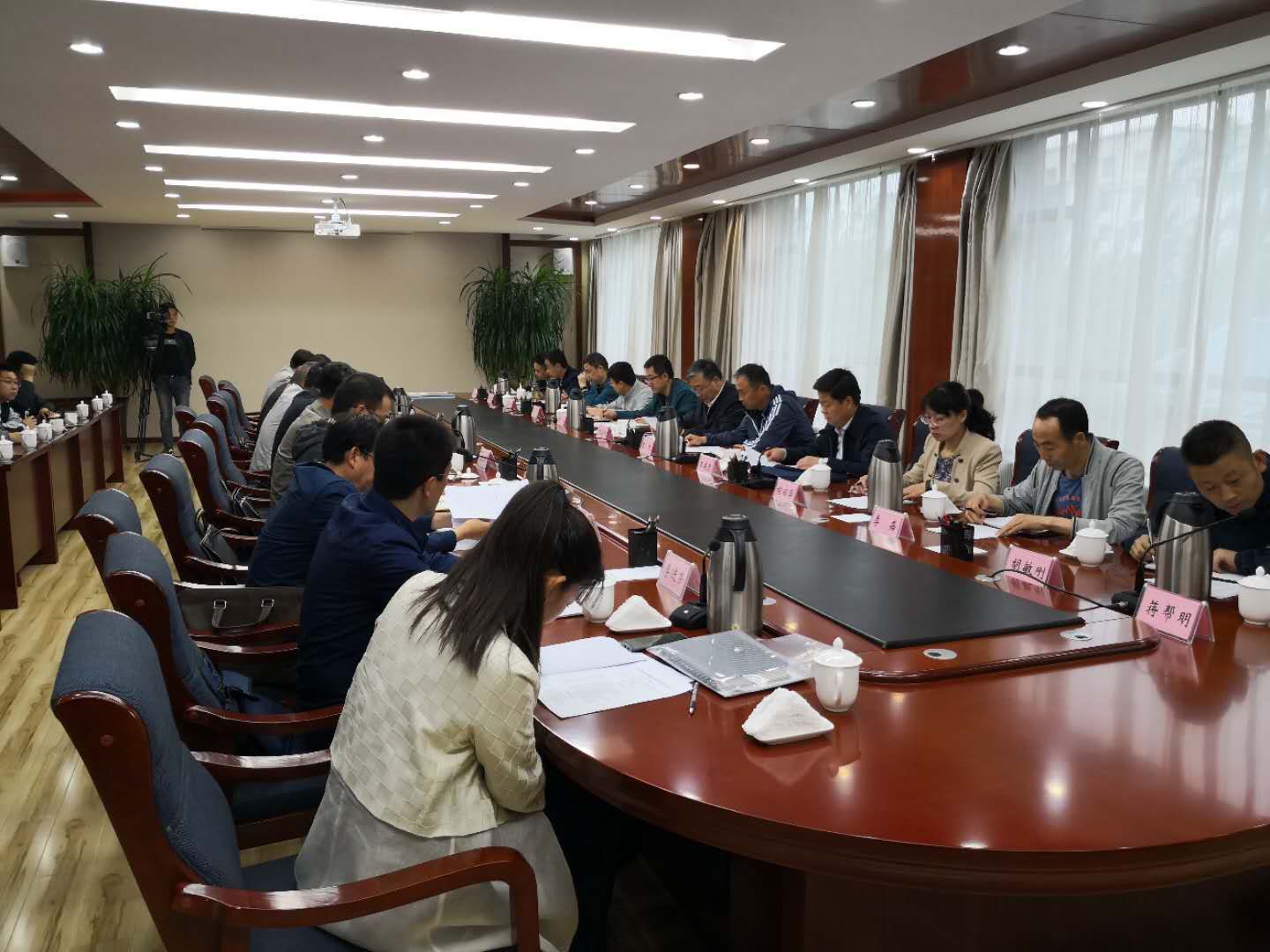 2、验收小组技术验收及实地抽查验收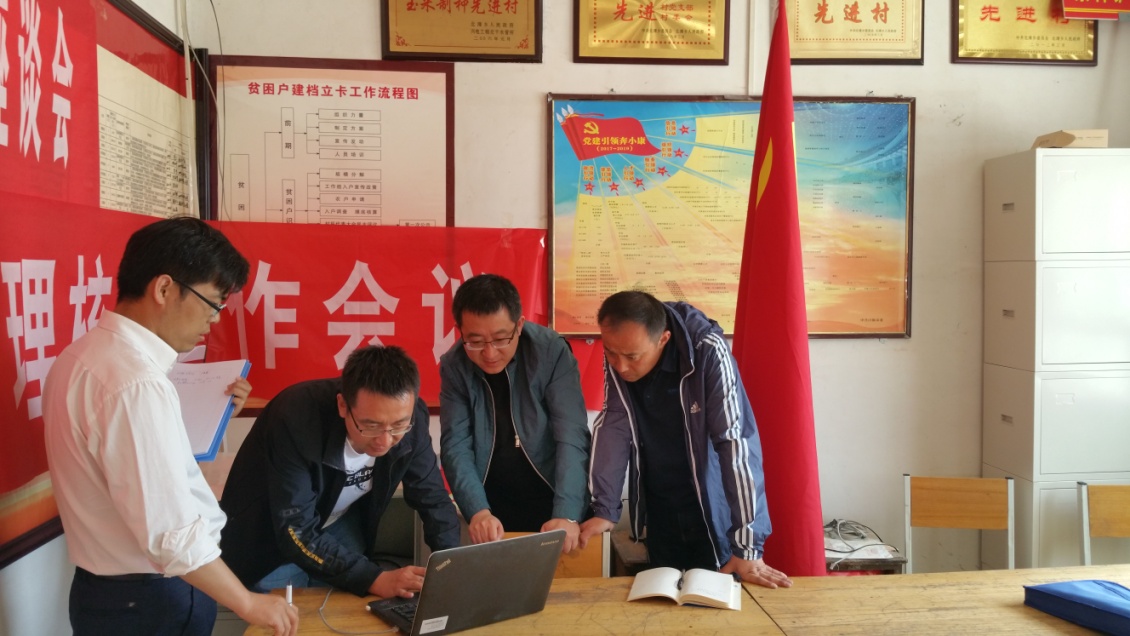 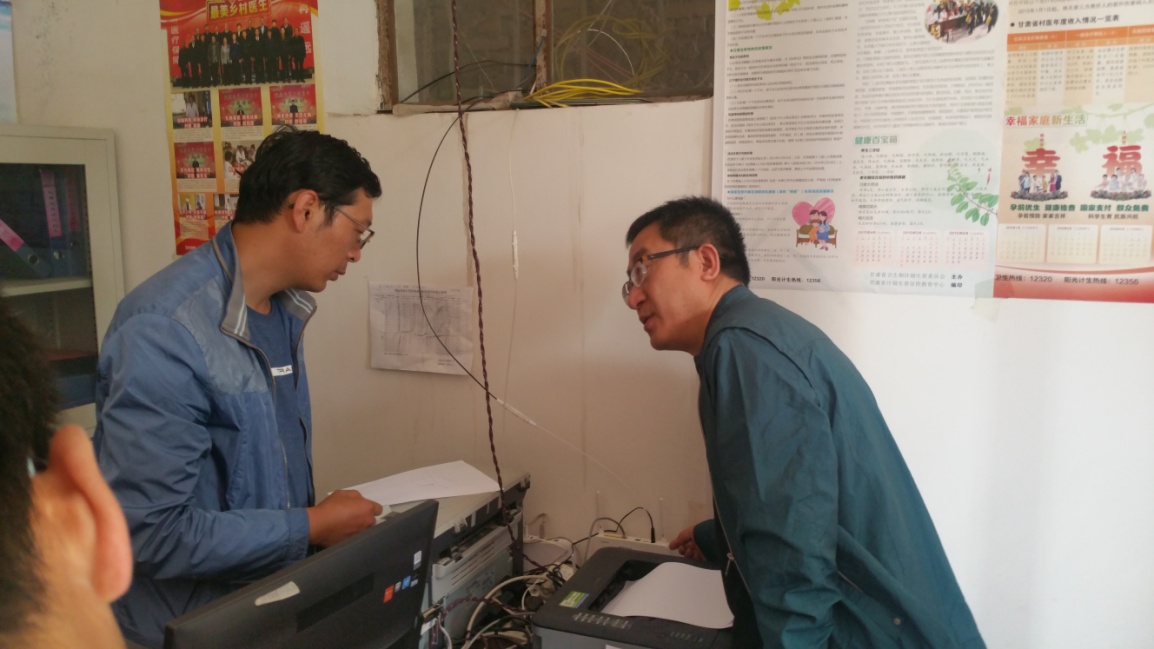 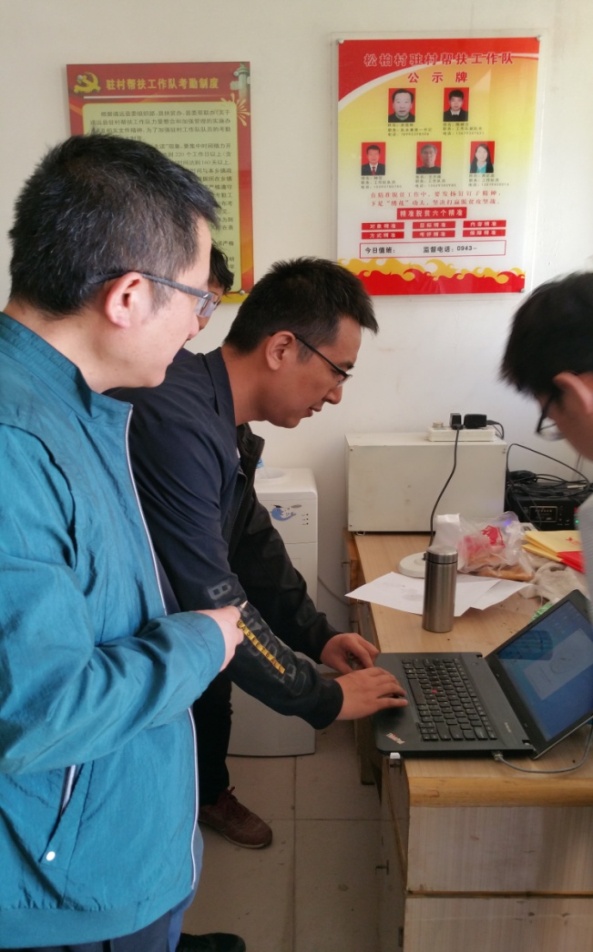 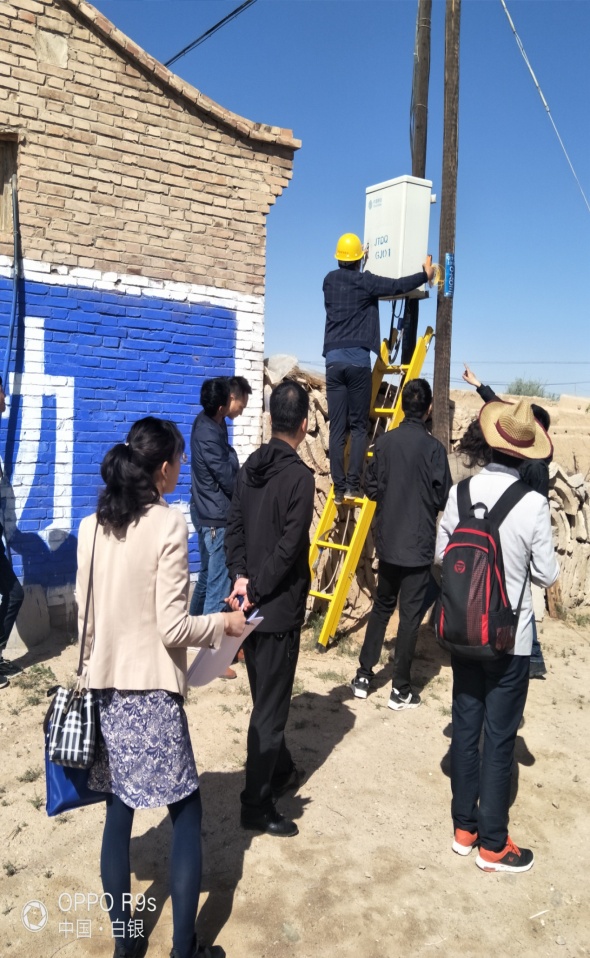 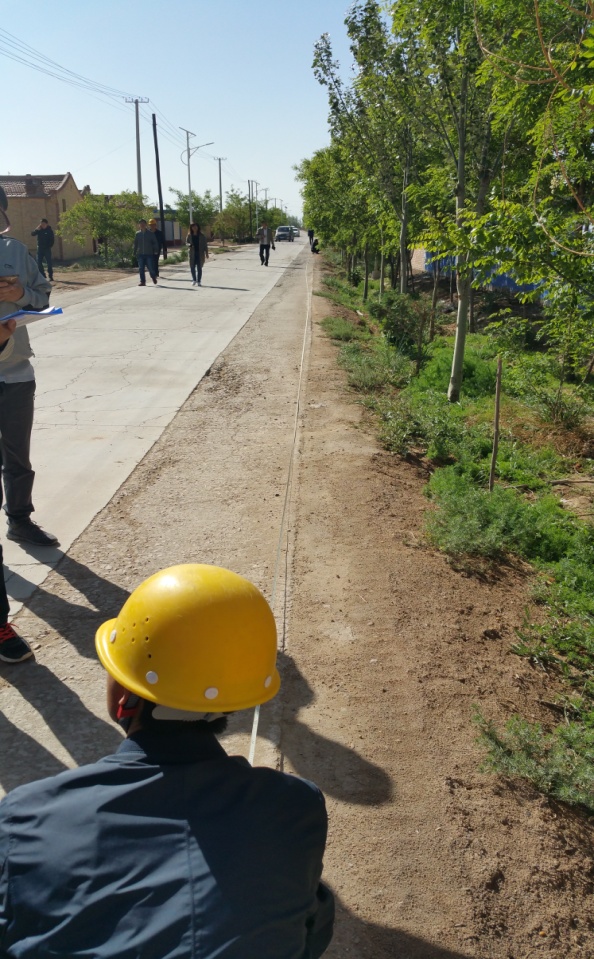 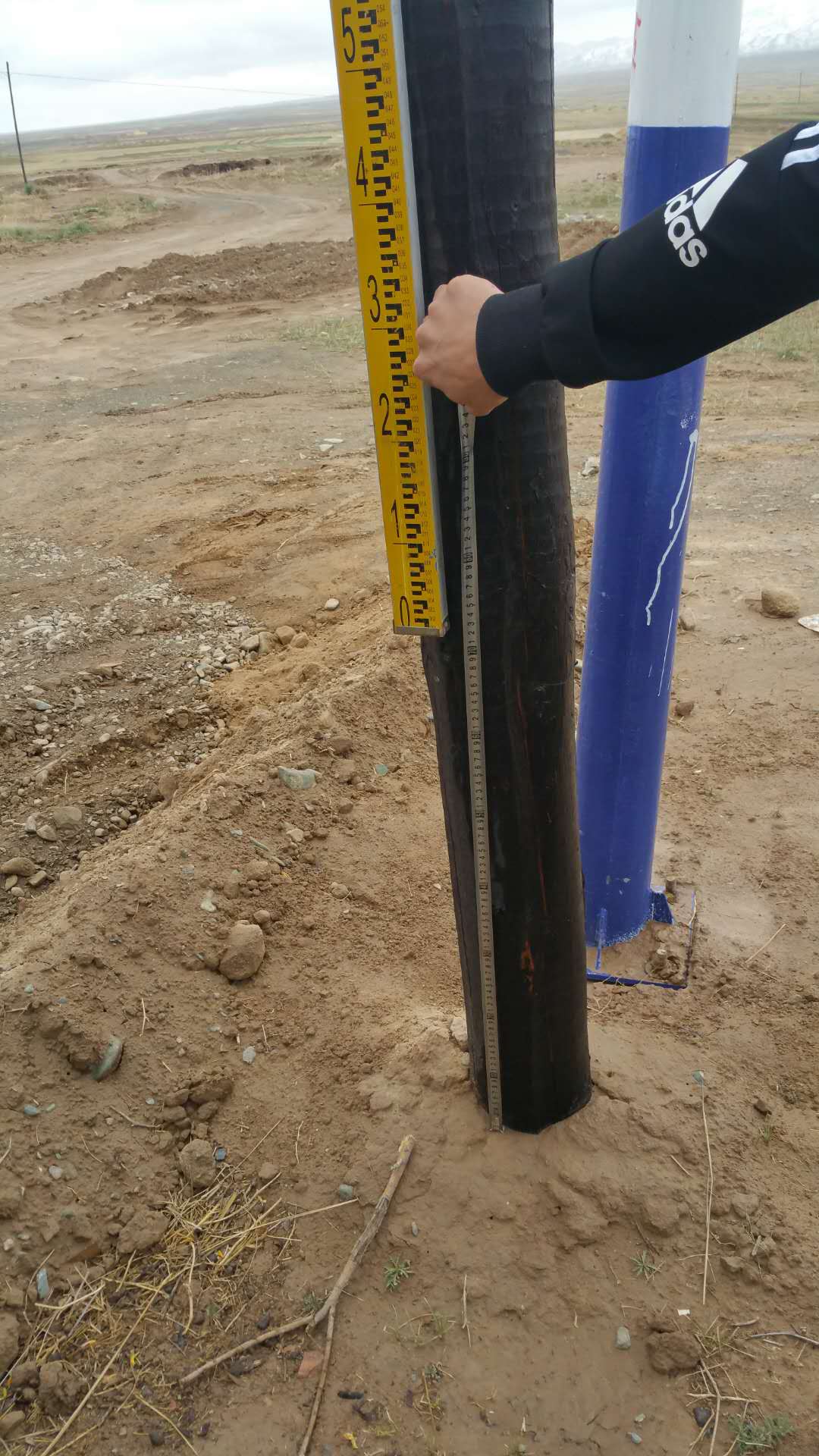 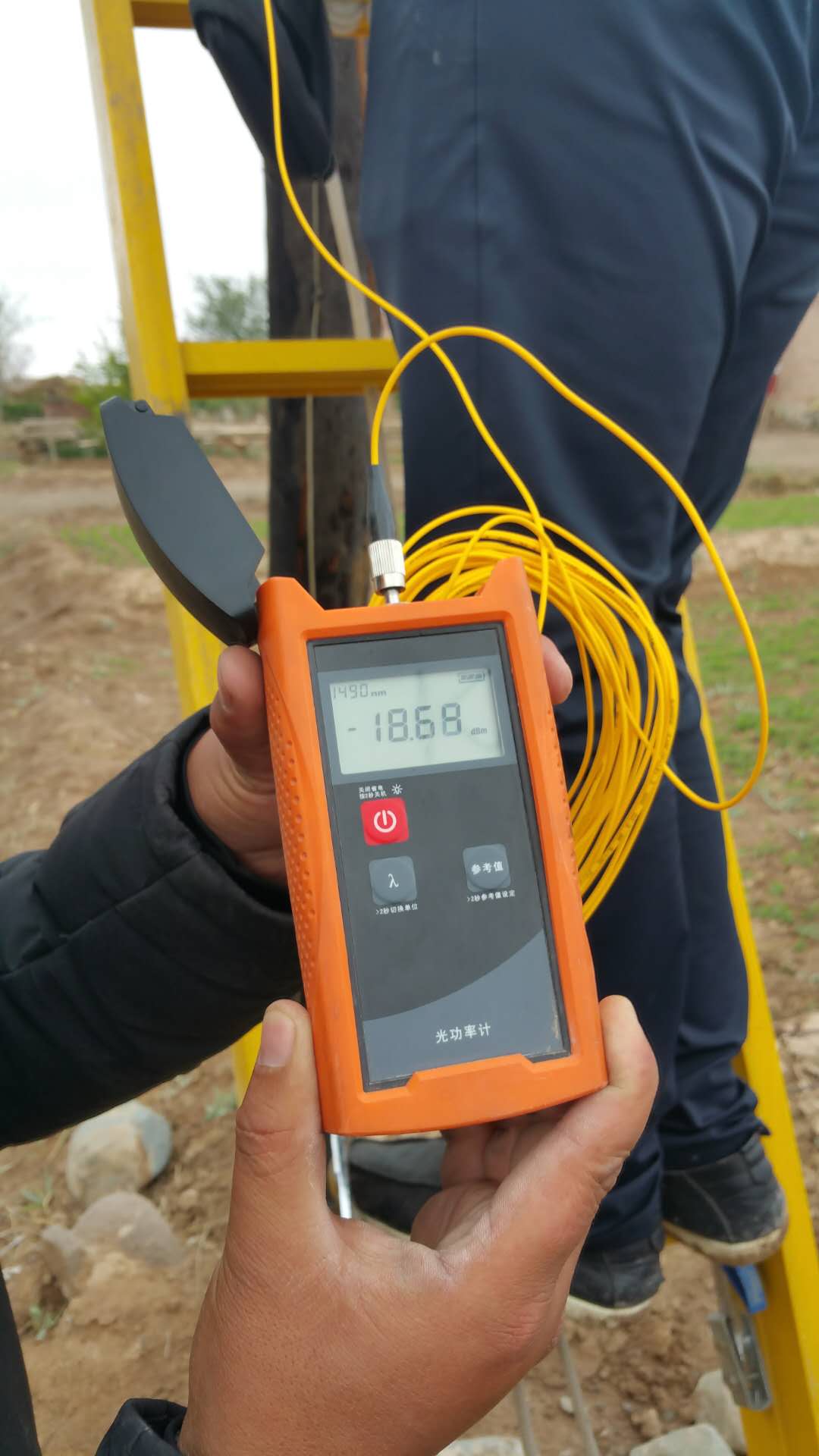 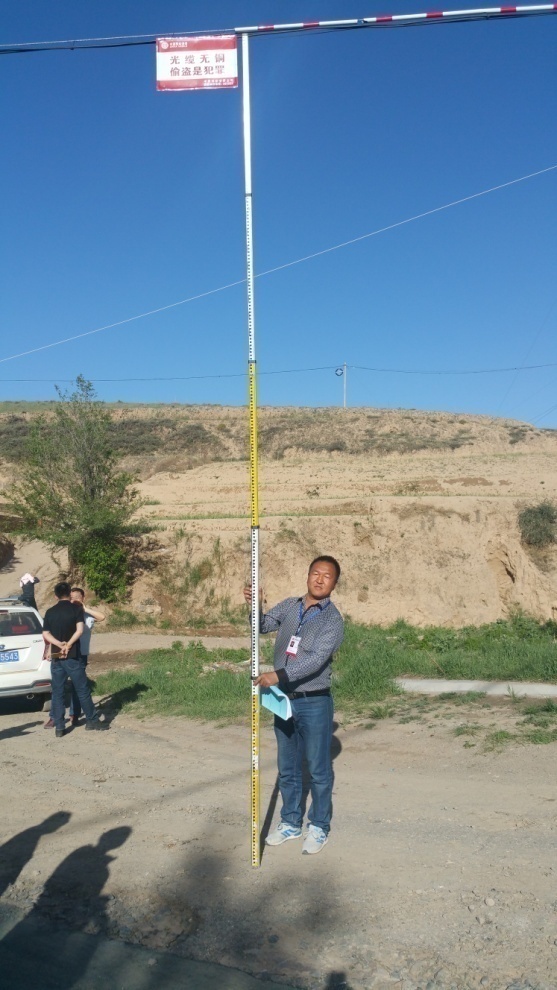 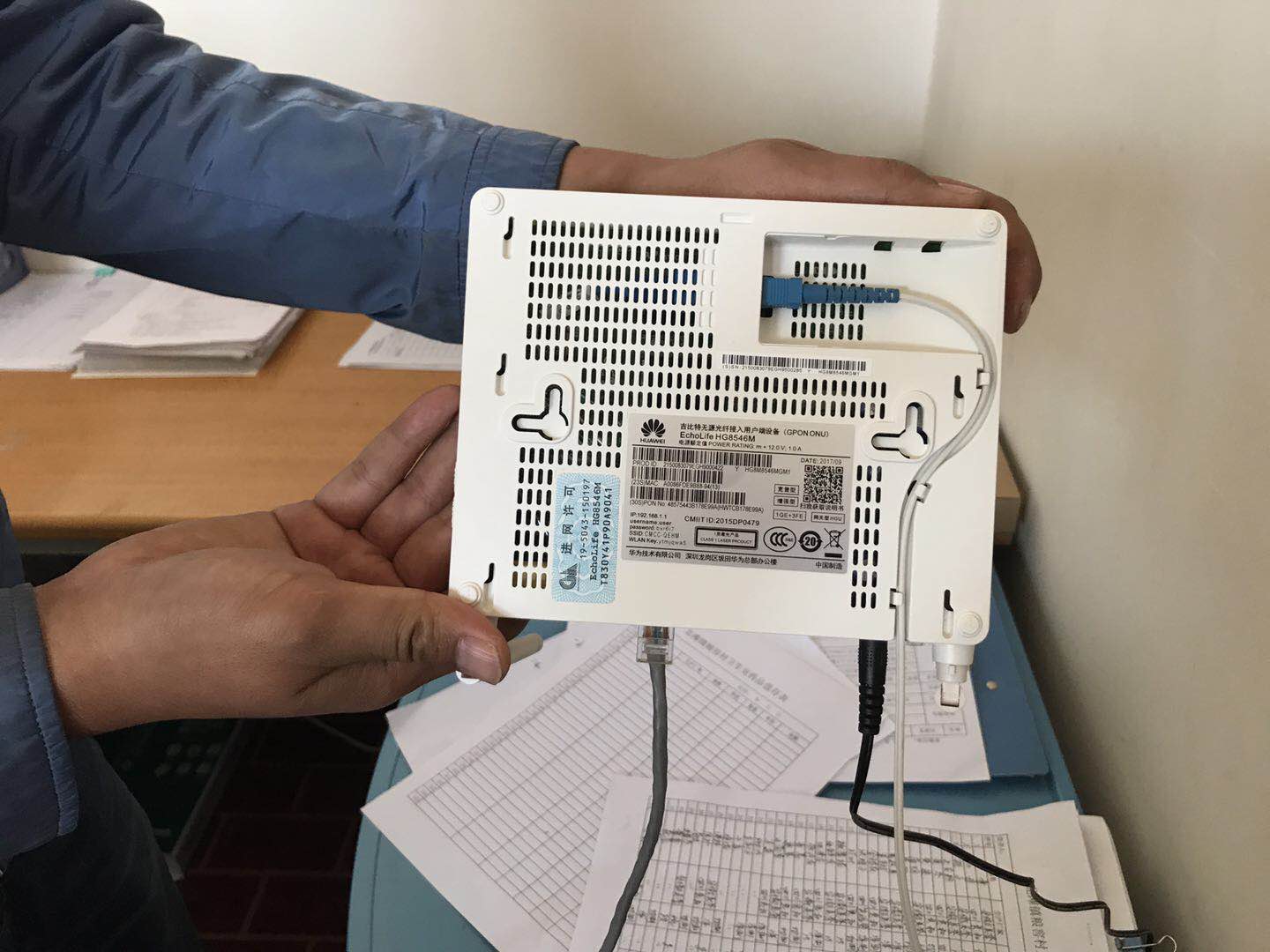 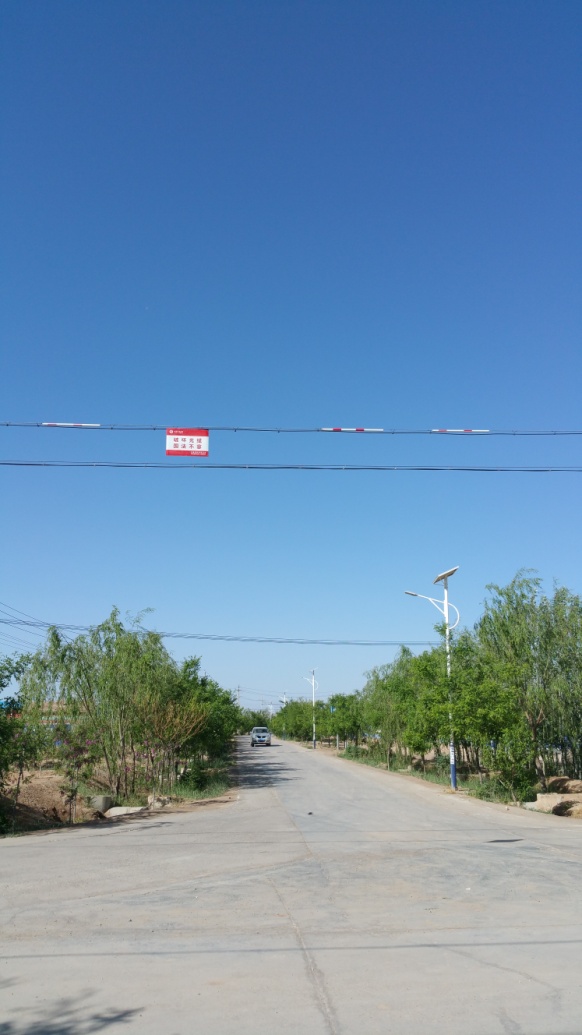 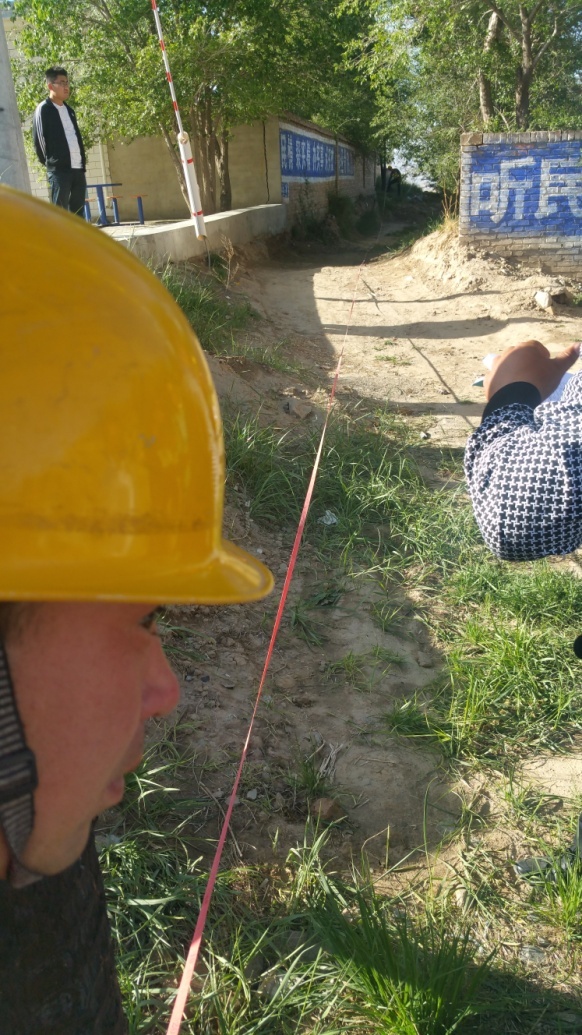 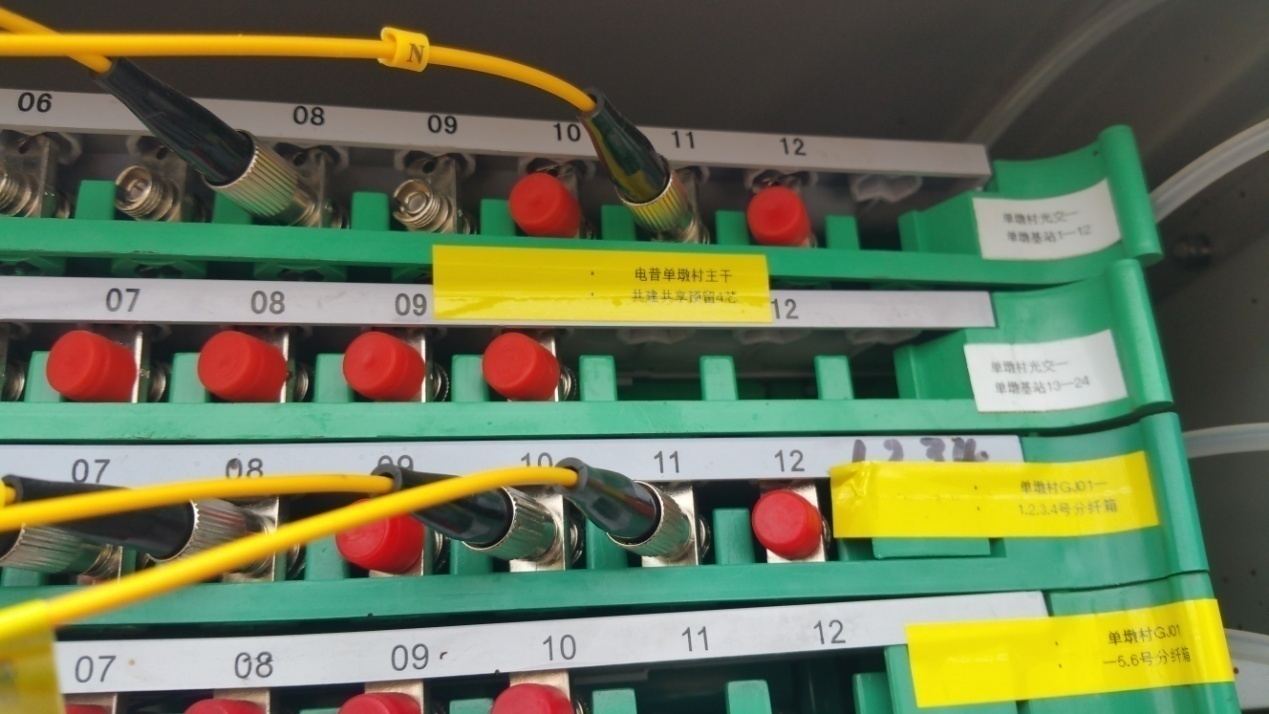 附件一：电信普遍服务试点项目实地抽查情况表附件一：电信普遍服务试点项目实地抽查情况表附件一：电信普遍服务试点项目实地抽查情况表附件一：电信普遍服务试点项目实地抽查情况表附件一：电信普遍服务试点项目实地抽查情况表附件一：电信普遍服务试点项目实地抽查情况表附件一：电信普遍服务试点项目实地抽查情况表附件一：电信普遍服务试点项目实地抽查情况表附件一：电信普遍服务试点项目实地抽查情况表附件一：电信普遍服务试点项目实地抽查情况表附件一：电信普遍服务试点项目实地抽查情况表附件一：电信普遍服务试点项目实地抽查情况表序号地市县乡镇行政村名光纤是否通达光纤是否通达光纤是否通达是否预留4芯光纤专用客户端是否到位是否有专属资费用户速率(12Mbps以上）收光功率（二级分纤箱）序号地市县乡镇行政村名村委会学校卫生室是否预留4芯光纤专用客户端是否到位是否有专属资费实测值实测值1白银景泰县草窝滩乡新墩村是是是是是有108.8 Mbps-18.75dBm2白银景泰县漫水滩乡富民村是是是是是有138.4Mbps-16.46dBm3白银景泰县上沙沃镇大桥村是是是是是有88.8Mbps-21.04dBm4白银景泰县寺滩乡单墩村是是是是是有90.4 Mbps-18.68dBm5白银平川区黄峤乡神木头村是是是是是有28Mbps-7.16dBm6白银平川区种田乡百丰村是是是是是有87.2Mbps-13.46dBm7白银靖远县北滩镇宝泉村是是是是是有28.16 Mbps-14.79dBm8白银靖远县北滩镇东宁村是是是是是有134.4Mbps-11.78dBm9白银靖远县北滩镇粮窖村是是是是是有28.4 Mbps-15.01dBm10白银靖远县永新乡松柏村是是是是是有28.4Mbps-21.34dBm市县乡村未通 /升级行政村变更情况备注白银景泰县中泉乡白水村未通白银景泰县中泉乡崇华村未通白银景泰县中泉乡红砚台村未通白银景泰县中泉乡腰水村未通白银景泰县中泉乡三合村未通白银景泰县中泉乡尾泉村未通核减白银景泰县正路乡砂河井村未通白银景泰县正路乡双墩村未通白银景泰县正路乡细巷村未通白银景泰县正路乡川口村未通白银景泰县正路乡大滩村未通白银景泰县正路乡石井村未通白银景泰县正路乡兔窝村未通白银景泰县正路乡峡儿水村未通白银景泰县正路乡冯家水村未通白银景泰县正路乡长川村未通白银景泰县正路乡三墩村未通白银景泰县正路乡红岘村未通核减白银景泰县正路乡黄崖村未通白银景泰县正路乡拉牌村未通白银景泰县正路乡黄羊淌村未通白银景泰县芦阳镇城北村未通核减白银景泰县芦阳镇马鞍山未通核减白银景泰县芦阳镇十里村未通白银景泰县芦阳镇红光村未通白银景泰县芦阳镇响水村未通白银景泰县寺滩乡三道趟村未通核减白银景泰县寺滩乡疃庄村未通白银景泰县寺滩乡单墩村未通白银景泰县寺滩乡宽沟村未通白银景泰县寺滩乡新墩湾村未通白银景泰县寺滩乡永泰未通白银景泰县寺滩乡郭台村未通白银景泰县寺滩乡永川村未通核减白银景泰县草窝滩常丰未通核减白银景泰县草窝滩陈槽未通白银景泰县草窝滩翠柳未通白银景泰县草窝滩清泉未通核减白银景泰县草窝滩三道梁未通白银景泰县草窝滩新墩未通白银景泰县草窝滩新建未通白银景泰县草窝滩杨庄未通白银景泰县上沙沃镇白敦子未通白银景泰县上沙沃镇边外未通白银景泰县上沙沃镇大桥未通白银景泰县上沙沃镇段家井未通白银景泰县上沙沃镇粱槽未通白银景泰县上沙沃镇三个山未通白银景泰县上沙沃镇驼水未通白银景泰县上沙沃镇王庄未通白银景泰县上沙沃镇榆树未通白银景泰县红水镇泰安未通核减白银景泰县红水镇城华未通白银景泰县红水镇小山未通核减白银景泰县红水镇昌林未通白银景泰县红水镇大咀子未通核减白银景泰县红水镇共建未通白银景泰县红水镇靖安未通白银景泰县红水镇清河未通白银景泰县红水镇宋家庄未通白银景泰县红水镇谢家梁未通白银景泰县红水镇永乐未通核减白银景泰县红水镇羊城未通白银景泰县漫水滩富民村未通白银景泰县漫水滩西井村未通白银景泰县漫水滩新井村未通白银景泰县漫水滩北崖村未通白银景泰县漫水滩双树村未通白银景泰县漫水滩东坝村未通白银景泰县漫水滩杨柳村未通白银景泰县漫水滩红崖未通核减白银景泰县漫水滩金水未通核减白银景泰县漫水滩红溪村未通白银景泰县漫水滩高墩村未通白银景泰县喜泉镇中心升级白银景泰县寺滩乡九支村升级核减白银靖远县北湾镇泰安村未通白银靖远县高湾乡马寨村未通核减白银靖远县高湾乡文崖村未通白银靖远县高湾乡高崖村未通核减白银靖远县高湾乡沙河村未通白银靖远县高湾乡白崖村未通核减白银靖远县大芦乡中砂沟村未通白银靖远县大芦乡大塬村未通白银靖远县大芦乡常塬村未通白银靖远县大芦乡周湾村升级白银靖远县刘川乡新农村1未通变更为靖远县刘川乡来窑村来窑村委会等五大类场景在2016年度第二批电信普遍服务试点项目中光纤已通达；其中新农村1属于困难村民搬迁聚集地，距离来窑村较远，为新农村1群众提供网络便利，助力脱贫攻坚步伐，在2016年度第二批电信普遍服务试点项目中实现光纤全覆盖。白银靖远县刘川乡新农村2未通变更为靖远县刘川乡张滩村张滩村委会等五大类场景在2016年度第二批电信普遍服务试点项目中光纤已通达；其中新农村2属于困难村民搬迁聚集地，距离张滩村较远，为新农村2群众提供网络便利，助力脱贫攻坚步伐，在2016年度第二批电信普遍服务试点项目中实现光纤全覆盖。白银靖远县糜滩乡前进村未通白银靖远县糜滩乡胜利村未通白银靖远县糜滩乡文化村未通白银靖远县糜滩乡独石村未通白银靖远县糜滩乡碾湾村未通白银靖远县糜滩乡武家大川未通白银靖远县东湾镇冯园村未通白银靖远县东湾镇滋泥水村未通核减白银靖远县东湾镇三合村未通核减白银靖远县东湾镇杨柳村未通核减白银靖远县东湾镇瓜园村未通核减白银靖远县东湾镇南头村未通核减白银靖远县北滩乡大红沟村未通白银靖远县北滩乡红丰村未通白银靖远县北滩乡刘梁村未通白银靖远县北滩乡南滩村未通白银靖远县北滩乡荷一社未通核减白银靖远县北滩乡中滩村未通核减白银靖远县北滩乡卢沟村未通白银靖远县北滩乡东宁村未通白银靖远县北滩乡梁窖村未通白银靖远县北滩乡宝泉村未通白银靖远县北滩乡甜水村未通白银靖远县北滩乡乱腰村未通白银靖远县双龙乡碾沟村未通白银靖远县双龙乡黄坪村未通白银靖远县石门乡小口村未通白银靖远县石门乡茨滩村未通白银靖远县石门乡坝滩村未通白银靖远县石门乡裴堡村未通白银靖远县石门乡路庄村未通白银靖远县石门乡硝水村未通白银靖远县石门乡安韦村未通白银靖远县石门乡漫水村未通核减白银靖远县石门乡二合村未通白银靖远县兴隆乡川口村未通白银靖远县兴隆乡大庙村未通白银靖远县兴隆乡小川村未通白银靖远县兴隆乡马尾村未通白银靖远县兴隆乡营坪村未通白银靖远县兴隆乡怀星村未通白银靖远县兴隆乡新民村未通白银靖远县靖安乡陆合村未通核减白银靖远县靖安乡五星村未通白银靖远县靖安乡三星村未通变更为靖远县靖安乡靖坪村原三星村、开龙村住户已全部搬迁至靖坪村，且我公司已完成靖坪村宽带建设开通。白银靖远县靖安乡开龙村未通白银靖远县靖安乡新丰村未通核减白银靖远县东升乡红湾村未通白银靖远县东升乡东兴村未通白银靖远县东升乡新联村未通白银靖远县东升乡新寨村未通白银靖远县东升乡墩一社未通核减白银靖远县东升乡上淌村未通变更为靖远县东升乡唐庄村原上淌村、保安村住户已全部搬迁至唐庄村，且我公司已完成唐庄村宽带建设开通。白银靖远县东升乡小塬村未通白银靖远县东升乡东升村未通白银靖远县东升乡保安村未通变更为靖远县东升乡唐庄村原上淌村、保安村住户已全部搬迁至唐庄村，且我公司已完成唐庄村宽带建设开通。白银靖远县东升乡柴辛村未通白银靖远县五合乡白崖河未通白银靖远县五合乡尚书淌未通白银靖远县五合乡许眷村未通白银靖远县五合乡杨寺村未通白银靖远县五合乡朱寨柯村未通白银靖远县若笠乡四岘村未通白银靖远县若笠乡中塬村未通白银靖远县若笠乡升阳村未通白银靖远县若笠乡皮带湾村未通白银靖远县若笠乡周杨村未通白银靖远县若笠乡米塬村未通白银靖远县若笠乡双河村未通白银靖远县若笠乡牛庄村未通白银靖远县永新乡松柏村未通白银靖远县永新乡九队村未通白银靖远县永新乡沙河村未通白银靖远县永新乡泉湾村未通变更为靖远县永新乡永新新农村原泉湾村住户已全部搬迁至永新新农村，且我公司已完成永新新农村宽带建设开通。白银靖远县永新乡水沟村未通变更为靖远县永新乡永新新农村原水沟村户已全部搬迁至永新新农村，且我公司已完成永新新农村宽带建设开通。白银靖远县永新乡旱沟村未通变更为靖远县永新乡永新新农村原旱沟村住户已全部搬迁至永新新农村，且我公司已完成永新新农村宽带建设开通。白银靖远县永新乡青阳村未通白银靖远县永新乡新泉村未通白银靖远县若笠乡曹岘村升级白银平川区水泉镇野麻未通白银平川区宝积乡尖山村未通白银平川区宝积乡墩墩滩村未通白银平川区宝积乡响泉村未通白银平川区宝积乡小川村未通白银平川区黄桥乡焦口村未通白银平川区黄桥乡神木头村未通白银平川区黄桥乡双铺村未通核减白银平川区黄桥乡峤山村未通白银平川区共和乡西合村未通白银平川区共和乡常崖村未通白银平川区共和乡红沟村未通白银平川区共和乡毛河洛村未通白银平川区复兴乡上汉村未通白银平川区复兴乡西川村未通白银平川区复兴乡山李村未通白银平川区复兴乡川口村未通白银平川区复兴乡李沟村未通核减白银平川区复兴乡汉口村未通核减白银平川区复兴乡甘涝村未通白银平川区种田乡北庄村未通白银平川区种田乡百丰村未通白银平川区种田乡拉排村未通白银平川区种田乡小川村未通白银平川区宝积乡周家地村升级序号仪器名称数量备注1光时域反射仪（OTDR）1台2光功率计1台3红光笔1支4涂覆层测厚仪1台5激光测距仪1台6游标卡尺1个7皮尺（100M)1个8回弹仪1台9试电笔1支10地阻仪1套11望远镜1台12塔尺1个